Membership Recruitment – a Resource for your Club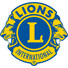 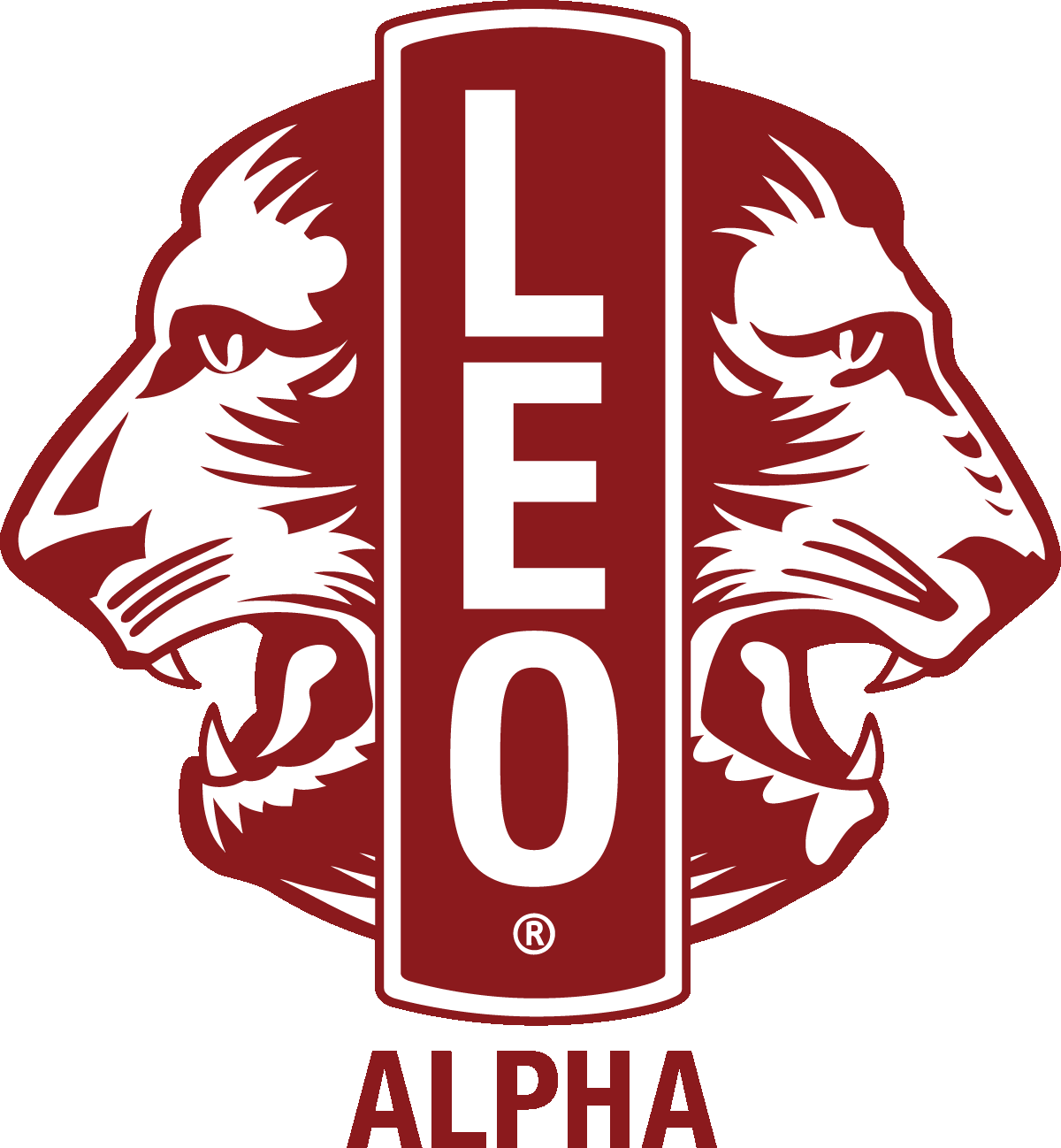 Dear LionsYour Membership Team wish you well as we continue through these difficult times.As we move into summer, we are thinking of how we could be able to meet more Lions and non-Lions face-to-face. There might be opportunities to tell people about volunteering with and within Lions Clubs.Here is something to help you in your recruitment activity ‘Contact Us’ cards.These are designed to be carried by your members – in their wallet, in their purse or in their pocket. They carry the logos of our key Service Areas plus the Lion logo and LCIF logo- a great aide memoire when explaining what Lions is all about.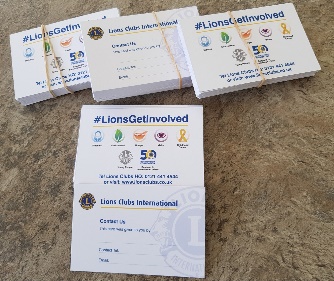 The ‘Contact Us’ side allows any Lion to fill in details so the card can be handed to any interested non-Lion during or at the end of a conversation.Please use these cards – share them out amongst your members to help them in recruiting New Members.If, by any chance, your members do not feel they can use these cards effectively, please give them to your Zone Chair so they can go to another Club.If you would like more cards, please contact MDHQ for details of how to buy someGood luck with your Recruitment Activity – Lets Grow Together!Sue Wilding – 105CW	gmt@lions105cw.org.ukYour Membership TeamGMT Committee LeadSue WildingDeputyRichard WilliamsYoung FarmersDavid HoughtonMichael BerryAlmonerAdrian HutchingsMembership PRCan UlugtekinNew Voices coordinatorLeonie  J.  Seymour-MilsomLeos and campus clubsStewart Sherman-KahnCompetitions         Sue Wooldridge